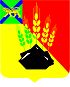 АДМИНИСТРАЦИЯ МИХАЙЛОВСКОГО МУНИЦИПАЛЬНОГО РАЙОНА ПОСТАНОВЛЕНИЕ 
_______________                            с. Михайловка                                  № _______________Об утверждении Порядка определения топливоснабжающей организации для снабжения населения Михайловского муниципального района твердым топливомРуководствуясь Федеральным законом от 06.10.2003 № 131-ФЗ «Об общих принципах организации местного самоуправления в Российской Федерации», Постановлением Правительства Российской Федерации от 06.05.2011 N 354 "О предоставлении коммунальных услуг собственникам и пользователям помещений в многоквартирных домах и жилых домов", на основании Устава Михайловского муниципального района, в целях обеспечения населения Михайловского муниципального района, проживающего в жилых домах с печным отоплением, твердым топливом, Администрация Михайловского муниципального районаПОСТАНОВЛЯЕТ:1.  Утвердить Порядок определения топливоснабжающей  организации для снабжения населения Михайловского муниципального района твердым топливом  (Приложение № 1). 2. Муниципальному казенному учреждению «УОТОД» разместить настоящее постановление на официальном сайте администрации Михайловского муниципального района в сети «Интернет» 3.  Контроль за исполнением настоящего постановления возложить на заместителя главы администрации Михайловского муниципального района Смирнову В.Г.4. Настоящее постановление вступает в силу с момента его официального опубликования.Глава Михайловского муниципального района –Глава администрации района                                                    В.В. АрхиповПриложение № 1к постановлению АдминистрацииМихайловского муниципального районаот____________№____  ПОРЯДОКопределения топливоснабжающей организации для  снабжения населения Михайловского  муниципального района твердым топливом Общие положения1.1. Настоящий Порядок разработан в целях определения топливоснабжающей организации (далее продавец) для  снабжения  населения Михайловского  муниципального района твердым топливом  в соответствие с Федеральным законом от 06.10.2003 № 131-ФЗ «Об общих принципах организации местного самоуправления в Российской Федерации», Уставом Михайловского муниципального района. 1.2  Полномочия Администрации Михайловского муниципального района по организации обеспечения населения твердым топливом осуществляет отдел ЖКХ Администрации Михайловского муниципального района.2. Порядок проведения конкурсного отбораАдминистрация Михайловского муниципального района размещает в средствах массовой информации и на официальном сайте в сети Интернет извещение о проведении конкурсного отбора.Извещение о проведении конкурсного отбора содержит следующую информацию: - о времени и месте конкурсного отбора;- о предмете конкурсного отбора; - о максимальном размере предоставляемой субсидии на текущий финансовый год; - о критериях оценки заявок.Заявки принимаются Администрацией Михайловского муниципального района в лице отдела жизнеобеспечения с даты опубликования извещения о проведении конкурсного отбора в газете «Вперед» и на официальном сайте Администрации Михайловского муниципального района.Датой окончания подачи заявок является день вскрытия конвертов с заявками, указанный в извещении о проведении конкурсного отбора, но не позднее начала процедуры вскрытия конвертов с заявками.Заявки представляются по адресу: Приморский край, Михайловский район, с. Михайловка, ул. Красноармейская 16.Перечень документов, входящих в состав заявки  и требования к ним:1) заявку на предоставление субсидии;2) заверенные копии учредительных документов;3) выписку из Единого государственного реестра юридических лиц или Единого государственного реестра индивидуальных предпринимателей  полученную  не ранее, чем за шесть месяцев на дату подачи документов;4) заверенную копию свидетельства о постановке на учет в налоговом органе;5) справку об отсутствии задолженности по уплате налогов, сборов и иных обязательных платежей в бюджеты бюджетной системы Российской Федерации;6) документ, подтверждающий правомочность лица на подачу заявки и подписание контракта;7) расчеты розничных цен на твердое топливо на территории Михайловского муниципального района с учетом доставки до места хранения (далее – розничные цены на твердое топливо);8) копии документов, подтверждающих наличие топливных ресурсов (договора аренды или купли-продажи лесных насаждений с лесничествами или арендаторами лесных участков).Все предоставленные документы должны быть надлежащим образом заверены, сброшюрованы (или прошиты), пронумерованы и скреплены печатью.Заявки принимаются в обезличенных запечатанных конвертах. Поступающие заявки регистрируются в журнале регистрации входящей корреспонденции.Заявители несут полную ответственность за полноту и достоверность предоставляемых сведений.Вскрытие конвертов с заявками, допуск претендентов к участию в конкурсном отборе, оценка и сопоставление конкурсных предложений, признанных участниками конкурсного отбора, осуществляются конкурсной комиссией.В день, указанный в извещении о проведении конкурсного отбора, конкурсная комиссия в присутствии претендентов на участие в конкурсном отборе, пожелавших присутствовать на заседании конкурсной комиссии, рассматривает заявки и принимает решение о признании претендентов участниками конкурсного отбора или об отказе в допуске претендентов к участию в конкурсном отборе.В ходе отбора комиссия проверяет правильность оформления представленных документов, обоснованность расчета розничных цен на твердое топливо, а также соответствие претендентов на получение субсидии установленным критериям отбора.Критерии отбора претендента:1) расчет розничных цен на твердое топливо превышает минимальную цену на твердое топливо  реализуемое гражданам установленную департаментом по тарифам Приморского края;2) квалификация участника конкурсного отбора (опыт оказания услуг по реализации твердого топлива населению и доставке твердого топлива населению);3) наличие на праве собственности или на ином законном основании на территории (на границах) Михайловского муниципального района складов, баз для хранения твердого топлива, грузового автотранспорта, технических средств для погрузочно-разгрузочных работ, телефона и пунктов приема и оформления заказов на твердое топливо от населения. Основанием для отказа  в допуске к участию в конкурсном отборе являются:1) несоответствие представленных документов или непредставление (предоставление не в полном объеме) указанных документов;2) недостоверность представленной претендентом информации;3) несоответствие критериям отбора;4) предоставление документов позднее установленного в извещении срока.В случае, если до окончания срока подачи заявок подана одна заявка, либо все заявки кроме одной не допущены до конкурсного отбора, конкурс признается состоявшимся на основании поданной заявки от единственного участника. Все решения комиссии оформляются протоколом и размещаются в течение одного рабочего дня после заседания конкурсной комиссии на сайте Администрации Михайловского муниципального района. В протоколе о результатах проведения конкурсного отбора указываются наименование претендентов, признанных участниками конкурсного отбора, и претендентов, которым было отказано в допуске к участию в конкурсном отборе, с указанием основания отказа.Победителем признается лицо, у которого правильно оформлены все представленные документы, обоснованно рассчитаны розничные цены на твердое топливо с учетом доставки до места хранения, а также соответствие претендентов на получение субсидии установленным критериям отбора. В случае если комиссией в ходе рассмотрения заявок выявятся равнозначные по требованиям и критериям претенденты по одному и тому же лоту, победителем признается тот участник, который предложил наименьшую стоимость розничной цены на твердое топливо с учетом доставки до места хранения, а в случае если стоимость данных претендентов будет одинаковая, то победителем признается участник первый подавший заявку на участие в конкурсе по рассматриваемому лоту.С победителем конкурсного отбора в течение трех рабочих дней заключается муниципальный контракт на выполнение работ по снабжению населения Михайловского муниципального района твердым топливом. Юридическому лицу, индивидуальному предпринимателю имеющему право на получение субсидии, постановлением Администрации Михайловского муниципального района присваивается статус топливоснабжающей организации на время действия соглашения о предоставлении субсидии.Информация о месте нахождения продавца (с указанием контактных данных), о предлагаемом к продаже твердом топливе, а также об условиях возможной доставки твердого топлива  размещается на официальном сайте Администрации Михайловского муниципального района в сети Интернет.3. Порядок предоставления субсидии3.1. Для предоставления субсидии, продавец предоставляет в отдел жизнеобеспечения Администрации Михайловского муниципального района ежеквартально, не позднее третьего числа месяца, следующего за каждым кварталом, заверенный реестр домовладений, обеспеченных твердым топливом в течение отчетного квартала, с указанием даты продажи твердого топлива, площади отапливаемых жилых помещений, объемов твердого топлива, минимальных и розничных цен на твердое топливо, величины субсидии.3.2. В течение двух рабочих дней отдел жизнеобеспечения Администрации Михайловского муниципального района осуществляет проверку поступивших документов и направляет заявку с необходимым пакетом документов в департамент по жилищно-коммунальному хозяйству и топливным ресурсам Приморского края для получения субсидий в пределах суммы, необходимой для оплаты денежных обязательств по расходам получателей средств местного бюджета.3.3. Размер субсидии продавцу определяется исходя из объемов твердого топлива, поставленного гражданам и рассчитывается по каждому виду топлива по следующей формуле:Рс = (Цр - Цм) х От, где:Рс – размер субсидии продавцу, руб.;Цр – розничная цена на твердое топливо согласованная главой Администрации Михайловского муниципального района;Цм – минимальная цена на твердое топливо, утвержденная департаментом по тарифам Приморского края;От – объем твердого топлива, поставленного гражданам, но не выше потребности, рассчитанной исходя из установленных нормативов потребления твердого топлива и площади жилых помещений, отапливаемых твердым топливом в  Михайловском муниципальном районе.3.4.	После поступления субсидий из краевого бюджета на счет главного распорядителя, в течение пяти рабочих дней субсидии перечисляются на лицевой счет продавца.3.5.	Субсидии носят целевой характер и не могут быть использованы на иные цели.